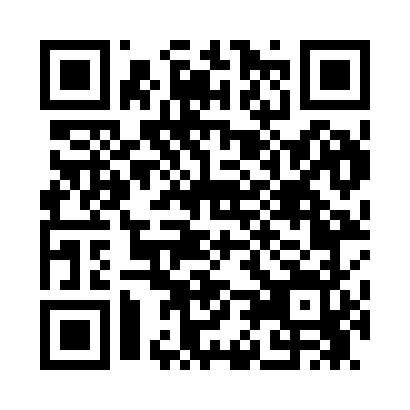 Prayer times for Delbridge, Missouri, USAMon 1 Jul 2024 - Wed 31 Jul 2024High Latitude Method: Angle Based RulePrayer Calculation Method: Islamic Society of North AmericaAsar Calculation Method: ShafiPrayer times provided by https://www.salahtimes.comDateDayFajrSunriseDhuhrAsrMaghribIsha1Mon4:155:461:085:028:3010:012Tue4:155:461:085:028:3010:013Wed4:165:471:085:028:3010:004Thu4:175:481:095:028:2910:005Fri4:175:481:095:028:2910:006Sat4:185:491:095:028:299:597Sun4:195:491:095:028:299:598Mon4:205:501:095:038:289:589Tue4:215:501:095:038:289:5810Wed4:215:511:095:038:289:5711Thu4:225:521:105:038:279:5612Fri4:235:521:105:038:279:5613Sat4:245:531:105:038:269:5514Sun4:255:541:105:038:269:5415Mon4:265:541:105:038:259:5316Tue4:275:551:105:038:259:5317Wed4:285:561:105:038:249:5218Thu4:295:571:105:038:249:5119Fri4:305:571:105:038:239:5020Sat4:315:581:105:038:229:4921Sun4:325:591:105:028:229:4822Mon4:336:001:105:028:219:4723Tue4:346:011:105:028:209:4624Wed4:366:011:115:028:199:4525Thu4:376:021:115:028:189:4426Fri4:386:031:105:028:189:4327Sat4:396:041:105:028:179:4128Sun4:406:051:105:018:169:4029Mon4:416:051:105:018:159:3930Tue4:426:061:105:018:149:3831Wed4:446:071:105:018:139:36